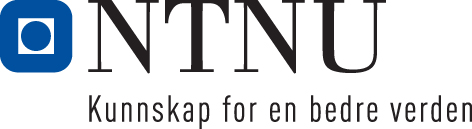 Psykologisk instituttEksamensoppgave i PSY2020 Psykologiske perspektiver på læring og ferdighetsutvikling Faglig kontakt under hjemmeeksamen: Adrian D Eriksen Tlf.: 97182180 Hermundur Sigmundsson  Tlf. 73590617Eksamensdato: Utlevering: Eksamenstid (fra-til): Innlevering: Hjelpemiddelkode/Tillatte hjelpemidler: Pensum og eksterne vitenskapelige kilderAnnen informasjon: Se vedlegg!Målform/språk: BokmålAntall sider:	4Antall sider vedlegg: 2Kontrollert av:____________________________Dato			SignBesvar følgende oppgave:Diskuter temaet begavede barn i forhold til viktige teorier  Eksamensoppgave på engelsk Discuss the topic of gifted children in relation to important theoriesVedlegg
Hjemmeeksamen legges på Inspera klokken 14:00 31. mai og skal leveres i Inspera innen klokken 14:00 7. juni. Hjemmeeksamen vil bli vurdert bestått/ikke bestått.Besvarelsen skal ha en lengde på 2.100 ord (+/- 200 ord), referanser ikke medregnet. På tittelsiden av besvarelsen skal det kun stå kandidattnummer, emnekode, semester og antall ord (unntatt referanser).  Ikke skriv navn eller annen personidentifiserende informasjon på dokumentet. Linjeavstanden skal være: 1.5 og skriften som skal brukes er Times Roman 12 eller tilsvarende.Hjemmeeksamen kan skrives på bokmål, nynorsk eller engelsk.Referanser skal følge APA stil.Hjemmeeksamen skal besvares ved hjelp av pensum, men det er også lov til å bruke eksterne vitenskapelige kilder. Hjemmeeksamen skal være individuell, dvs. man kan ikke levere oppgaven som gruppeprosjekt slik at man har to like besvarelser. Hjemmeeksamen skal skrives i en essayform (se nedenfor for en nærmere             beskrivelse av struktur og retningslinjer omkring dette)Generelt om et vitenskapelig essay
Hjemmeeksamenen skal være en kritisk evaluering av studier og teorier som er knyttet til oppgaveteksten for eksamen. Vanligvis foretrekkes en kort og konsis skrivestil, men unngå telegramstil. Tenk deg at du skriver for en vanlig, men intelligent og metodisk skolert leser som ikke har kjennskap til temaet du skriver om. Vær nøye med å formulere ideene dine klart og konkret. Unngå bruk av implisitte          resonnement som involverer at leseren må være skolert innen tankelesing.             Unngå også sjargong og unødvendig ordrikhet. Oppgaven skal settes opp som et essay, hvor man tar for seg problemstillingen og     belyser denne ut i fra ulike teoretiske perspektiv med bruk av empiri hvor dette finnes. Oppgi alltid kildene eksplisitt ut i fra gjeldene regler for bruk av referanser.Husk å benytte avsnitt og undertitler. Avsnitt markeres ved å hoppe over én linje for ny tekst. Det skal være et mellomrom   (ett anslag) etter komma, punktum etc.Fotnoter og referanser til forelesninger skal ikke brukes i oppgaven.Sensorveiledning:

Studenten skal kunne gjøre rede for temaet begavede barn i forhold til viktige teorier innen utvikling og læring. Her kan nevnes teoriene til Gottlieb og Edelman. Her vil drøfting i forhold til arv, miljø, evner og øving være viktig.Det vil også være viktig at studenten bruker og forholder seg til retningslinjene om et vitenskapelig essay.  